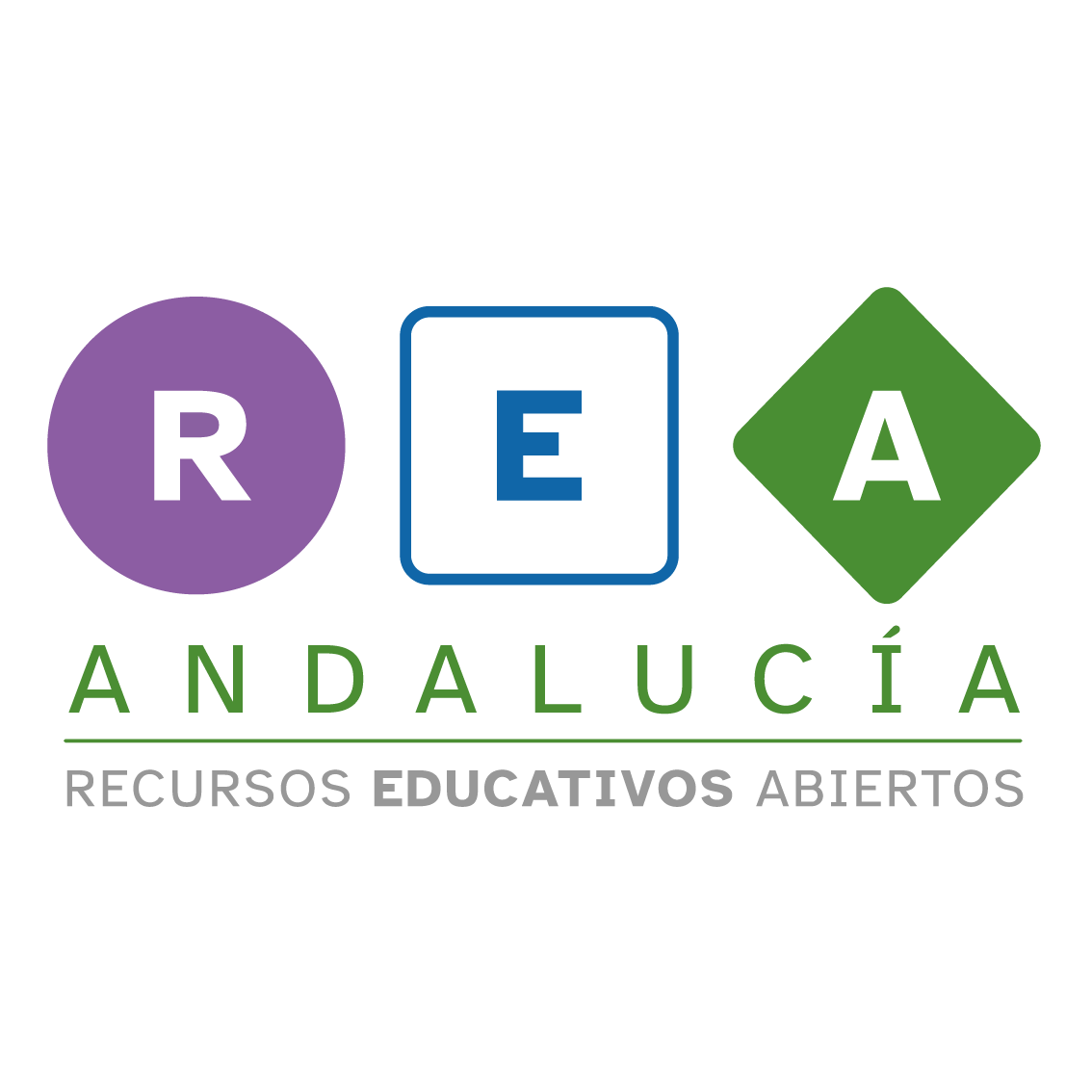 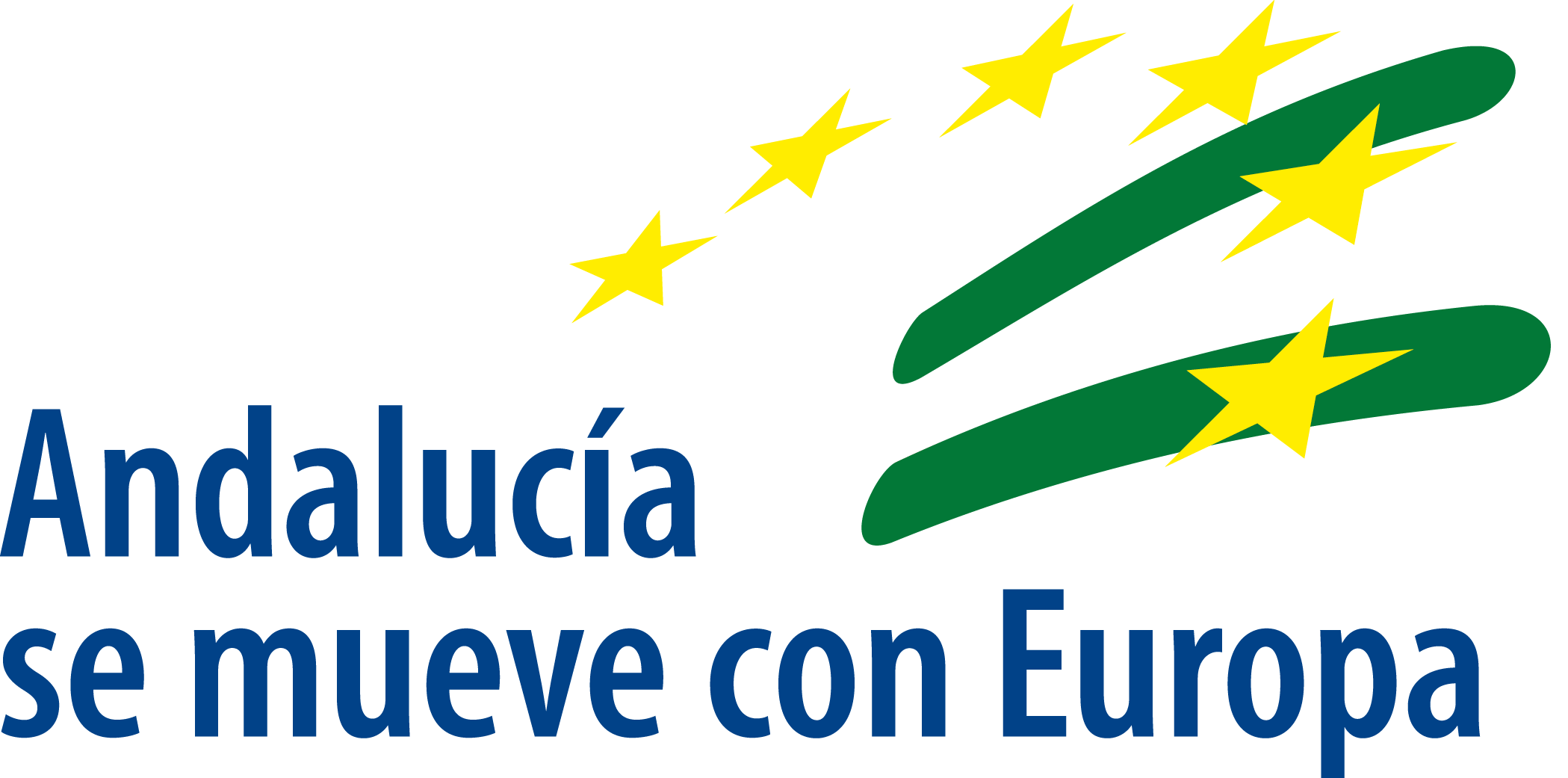 Inicio, medio y final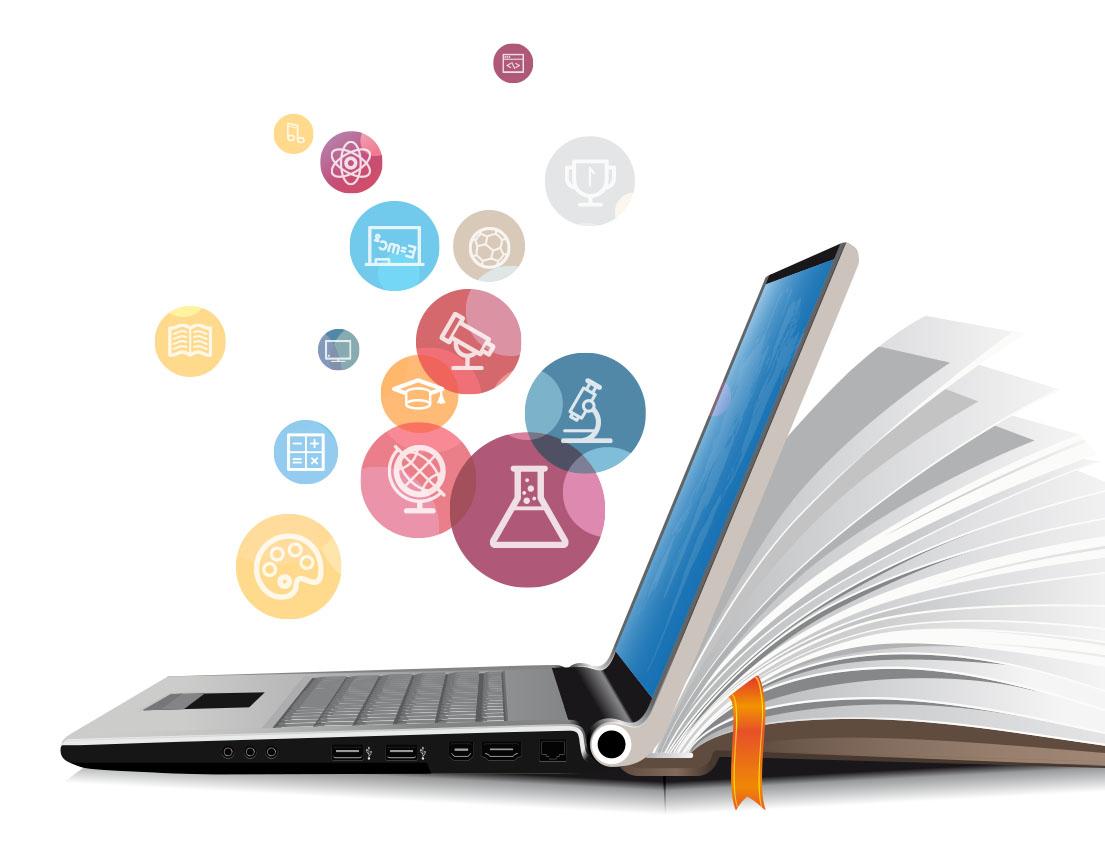 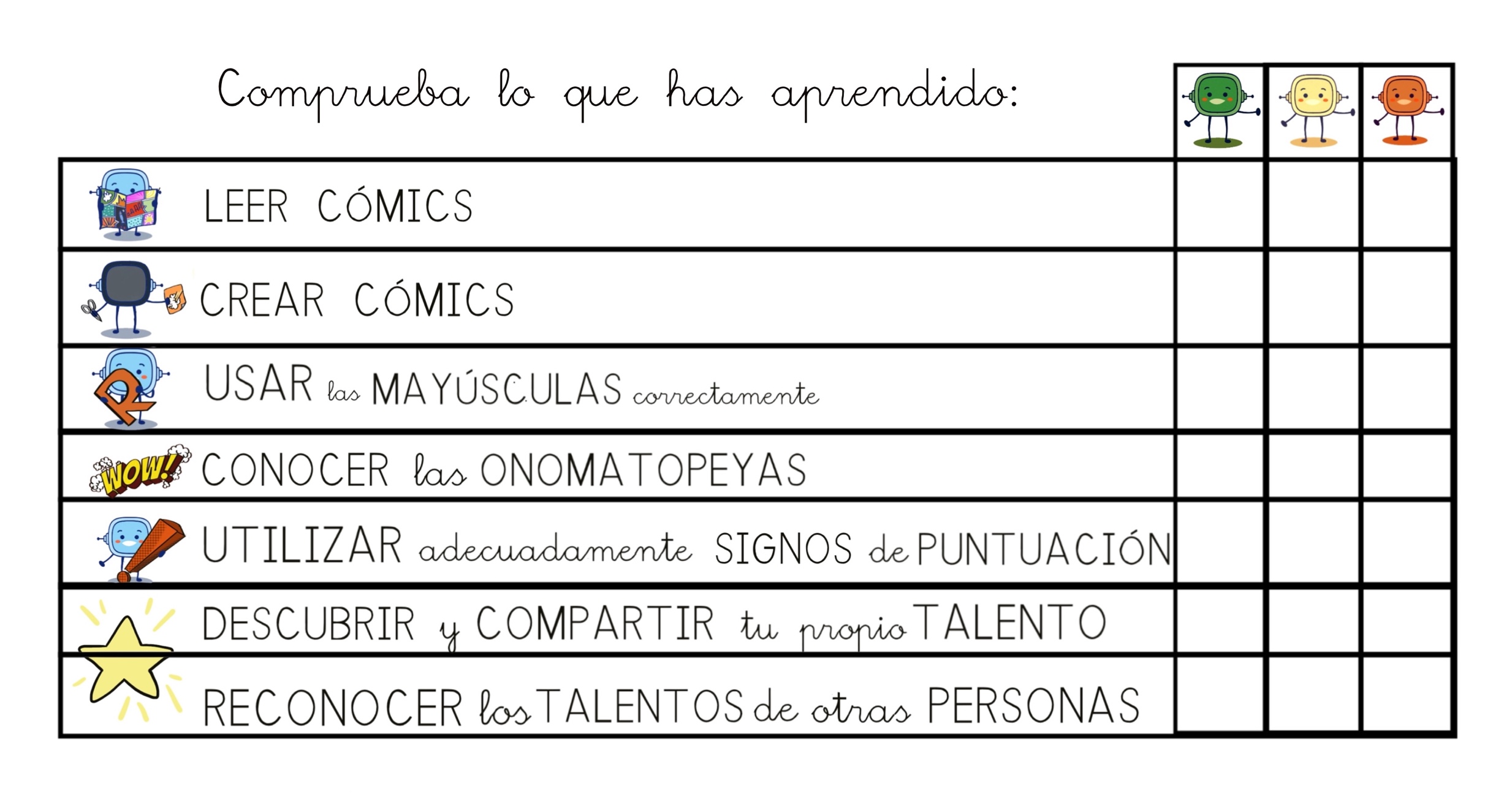 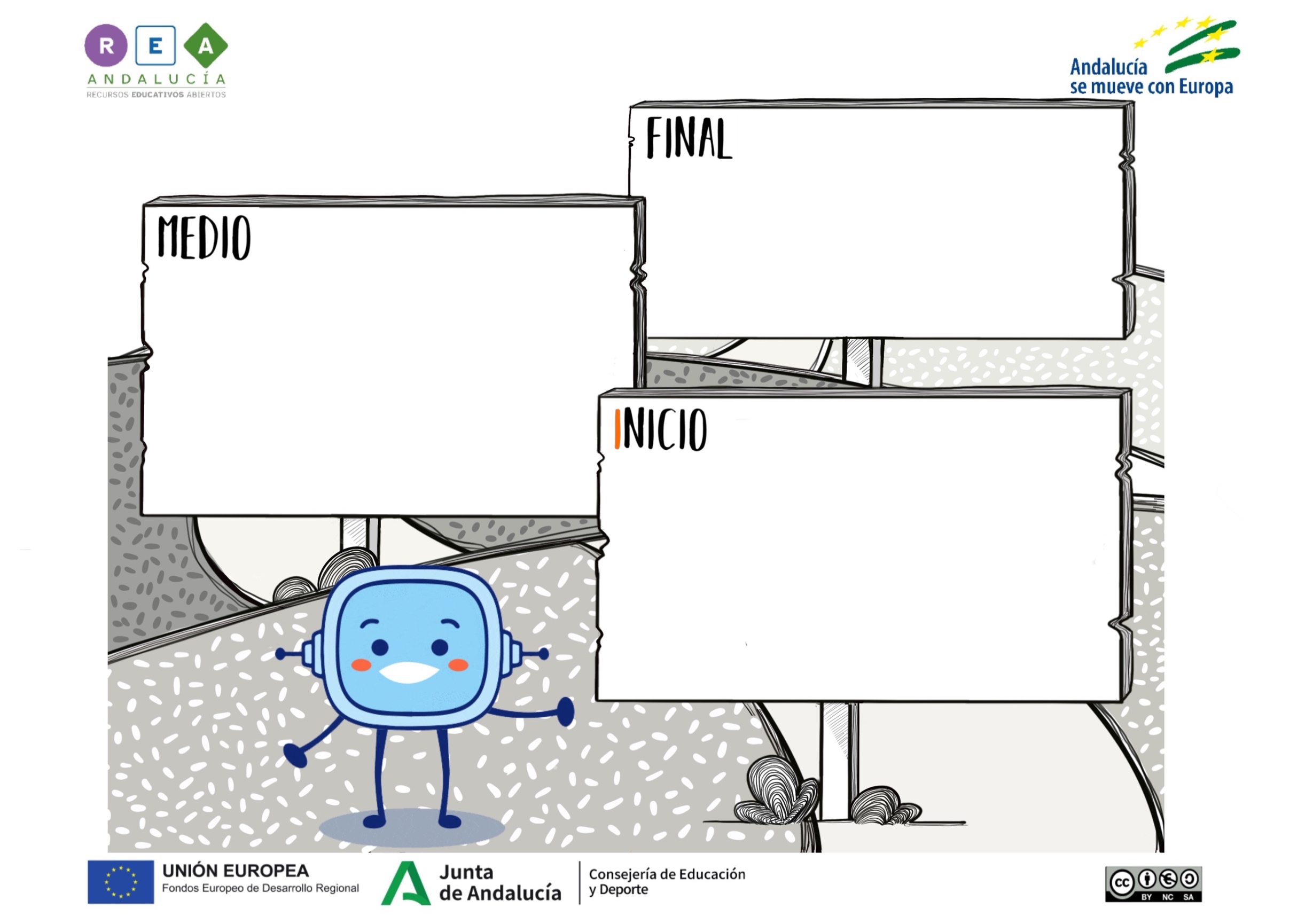 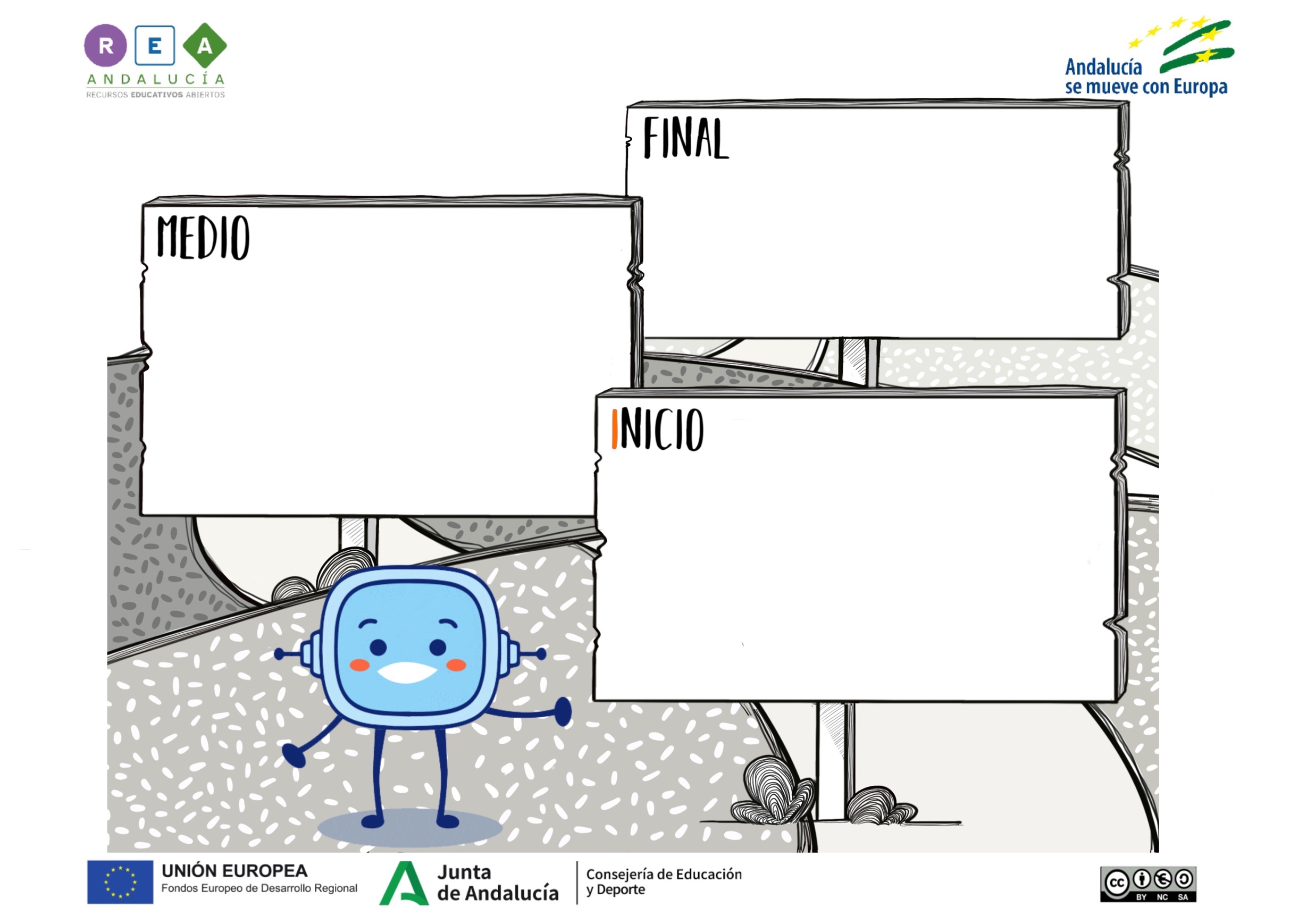 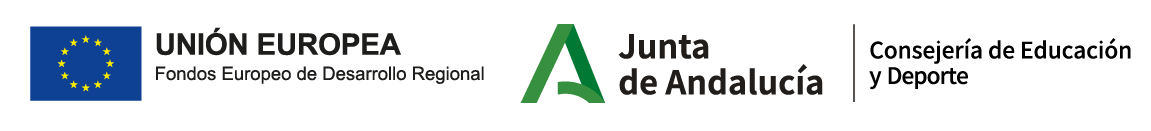 